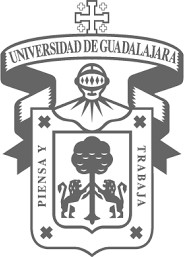 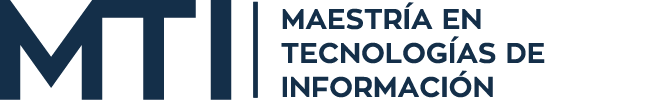 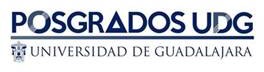 Formato 13 Informe del docente de Seminario de TitulaciónCOORDINACIÓN DEL PROGRAMADE LA MAESTRÍA EN TECNOLOGÍAS DE INFORMACIÓN P R E S E N T E :At´n Comité Tutorial At´n Coordinación de la MTlEn mi carácter de docente del programa de la Maestría en Tecnologías de Información del Centro Universitario de Ciencias Económico Administrativas, como parte de las actividades curriculares contempladas en el programa del curso Seminario de Titulación, procedo a rendir el informe del avance del trabajo recepcional correspondiente al último mes que corresponde la asignatura del ciclo escolar 20_____DATOS DEL ALUMNOFormato 13 Informe del docente de Seminario de TitulaciónCOORDINACIÓN DEL PROGRAMADE LA MAESTRÍA EN TECNOLOGÍAS DE INFORMACIÓN P R E S E N T E :At´n Comité Tutorial At´n Coordinación de la MTlEn mi carácter de docente del programa de la Maestría en Tecnologías de Información del Centro Universitario de Ciencias Económico Administrativas, como parte de las actividades curriculares contempladas en el programa del curso Seminario de Titulación, procedo a rendir el informe del avance del trabajo recepcional correspondiente al último mes que corresponde la asignatura del ciclo escolar 20_____DATOS DEL ALUMNONombre completo (inicie por apellido)CódigoAño y calendario de ingreso (Generación)Línea generadora del conocimientoDESEMPEÑO DEL ALUMNO DURANTE EL PROCESO DE DESARROLLO DEL DOCUMENTO FINAL DEL TRABAJO RECEPCIONALDESEMPEÑO DEL ALUMNO DURANTE EL PROCESO DE DESARROLLO DEL DOCUMENTO FINAL DEL TRABAJO RECEPCIONALAsistencia con apoyo en las Tecnologías de Información o presencial para asesorías o enmiendas del trabajo recepcional según sistema deevaluaciónAvances conforme al cronogramaCapacidad de sistematización yconceptualizaciónAvance en la redacción del trabajorecepcionalDominio y aplicación de elementos técnicos metodológicos (citas, referencias bibliográficas, índices,indicadores)Realización de artículo publicable u otros productos relacionados al temaCongruencia a la línea generadora deconocimientoExamen crítico del trabajoSimetría entre las teorías examinadas para la construcción del marco conceptual y postura de las teorías yautores respecto al objeto de estudioComprobación de Hipótesis y variantesen su casoDominio y aplicación del diseño metodológico y las técnicas empleadas para comprobar hipótesis, en su caso.Análisis del resultado y posiblesconclusionesElaboró prototipos, algoritmos, programas, proyectos, etc., que comprueben la materialización deproyectoDESEMPEÑO DEL ALUMNO DURANTE EL PROCESO DE ELABORACIÓN DE TRABAJO RECEPCIONAL POR EL CICLO(Descripción del avance del alumno)DESEMPEÑO DEL ALUMNO DURANTE EL PROCESO DE ELABORACIÓN DE TRABAJO RECEPCIONAL POR EL CICLO(Descripción del avance del alumno)Estructura y elaboración del Capítulo IEstructura y elaboración del Capítulo IIEstructura y elaboración del Capítulo IIIEstructura y elaboración del Capítulo IVBosquejo de conclusiones y resultadosCOMENTARIOS ADICIONALES A LA LABOR DE DIRECCIÓN, CODIRECCIÓN Y ASESORÍAS: _____________________________________________________________________________VALOR FINAL AL DESEMPEÑO Y TRABAJO RECEPCIONAL DEL CICLO 20___ =	%El desempeño del maestrante ____________________ durante el ciclo 20___ en la elaboración del trabajo recepcional denominado: "	" fue APROBADO.Aprobado, porque cubre los requisitos de forma y fondo señalados por la asignatura de Seminario de Titulación y los Lineamientos de la Junta Académica del Programa.No aprobado. No cumple requisitos de forma y fondo aprobados en la materia de Seminario de Titulación, con lineamientos de la Junta Académica del Programa o por razonamientos expuestos por Director, Codirector.Exprese las razones de su conclusión: _________________________________________________________El alumno ________(Si/No) acompañó los trabajos señalados en el programa de Seminario de Titulación; archivos que documenta en .doc y .pdf por alumno, que acreditan el porcentaje referido de trabajo recepcional, los cuales quedan como resguardo cuando sean solicitados por la administración. Hago mención que brindé apoyo a los estudiantes para cubrir satisfactoriamente con los formatos del 8 al 13 y estar a disposición de fijar correcciones, en espera de visto bueno del Director.A T E N T A M E N T EZapopan, Jalisco a:_______________________________Firma de profesor de Seminario de Titulación______________________________c.c.p. repositorio de alumnoPeriférico Norte 799, Núcleo Universitario Los Belenes, Módulo “Q-301” C.P. 45100 Zapopan, Jal., México. Tel: 01 (33) 37703440 Ext. 25326 Y 25327Correo: mtriati@cucea.udg.mx posgrados.cucea.udg.mxCOMENTARIOS ADICIONALES A LA LABOR DE DIRECCIÓN, CODIRECCIÓN Y ASESORÍAS: _____________________________________________________________________________VALOR FINAL AL DESEMPEÑO Y TRABAJO RECEPCIONAL DEL CICLO 20___ =	%El desempeño del maestrante ____________________ durante el ciclo 20___ en la elaboración del trabajo recepcional denominado: "	" fue APROBADO.Aprobado, porque cubre los requisitos de forma y fondo señalados por la asignatura de Seminario de Titulación y los Lineamientos de la Junta Académica del Programa.No aprobado. No cumple requisitos de forma y fondo aprobados en la materia de Seminario de Titulación, con lineamientos de la Junta Académica del Programa o por razonamientos expuestos por Director, Codirector.Exprese las razones de su conclusión: _________________________________________________________El alumno ________(Si/No) acompañó los trabajos señalados en el programa de Seminario de Titulación; archivos que documenta en .doc y .pdf por alumno, que acreditan el porcentaje referido de trabajo recepcional, los cuales quedan como resguardo cuando sean solicitados por la administración. Hago mención que brindé apoyo a los estudiantes para cubrir satisfactoriamente con los formatos del 8 al 13 y estar a disposición de fijar correcciones, en espera de visto bueno del Director.A T E N T A M E N T EZapopan, Jalisco a:_______________________________Firma de profesor de Seminario de Titulación______________________________c.c.p. repositorio de alumnoPeriférico Norte 799, Núcleo Universitario Los Belenes, Módulo “Q-301” C.P. 45100 Zapopan, Jal., México. Tel: 01 (33) 37703440 Ext. 25326 Y 25327Correo: mtriati@cucea.udg.mx posgrados.cucea.udg.mx